Competenze di base / Basic skills / Compétences de base / BasiskompetenzenPROFILO REGIONALE / Regional profile / Profil régional / Regionales ProfilTecnico professionali / Technical and professional competences / Compétences techniques et professionnelles / Technische und berufliche KompetenzenD – ESPERIENZE DI APPRENDIMENTO IN AMBITO LAVORATIVO / Work-based learning experiences / Expériences d’apprentissage en milieu de travail / Lernerfahrungen im Arbeitsumfeld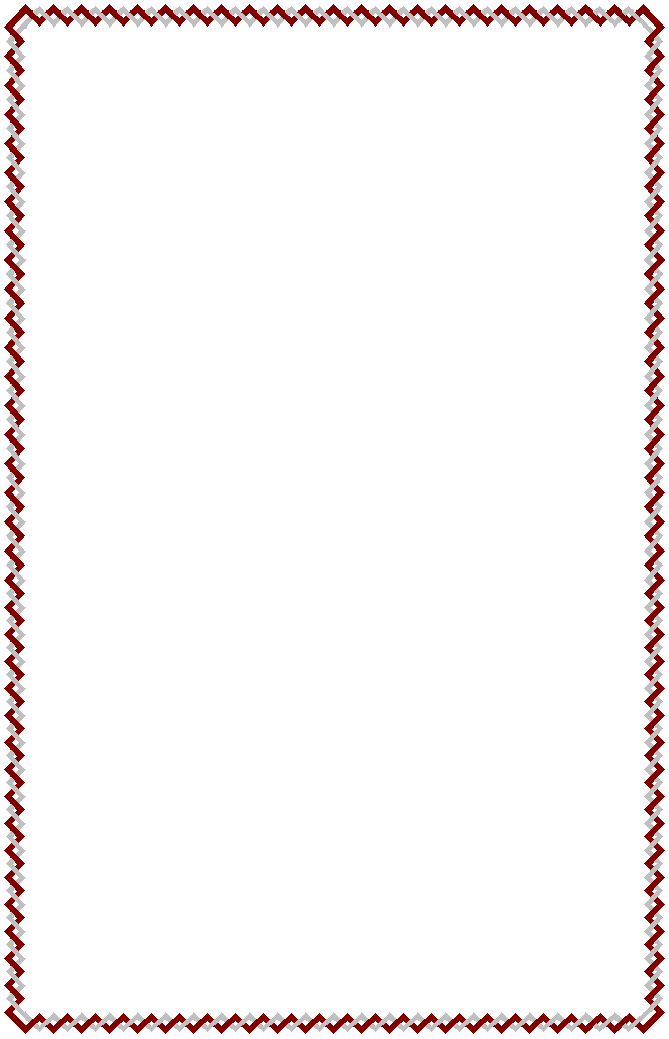 E - ANNOTAZIONI INTEGRATIVE / Additional notes / Observations complémentaires / Zusätzliche BemerkungenQualifica professionale conseguita in esito ad un percorso triennale di istruzione e formazione professionale durata  2970 oreF - VALUTAZIONE CONCLUSIVA IN ESITO AL PERCORSO (COME DA VERBALE D‘ESAME)      /100A – PROFILO REGIONALE / Regional profile / Profile régional / Regionales Profil DENOMINAZIONE / Designation / Dénomination / NameOPERATORE DELLE LAVORAZIONI TESSILI – INDIRIZZO REGIONALE: LAVORAZIONI TESSILI E ARTIGIANALIDESCRIZIONE SINTETICA Synthetic description / Description synthétique / Kurzbeschreibung DESCRIZIONE SINTETICA PROFILO / Brief profile description / Description synthétique du profil / Kurzbeschreibung des BerufsbildesL’OPERATORE DELLE LAVORAZIONI TESSILI E ARTIGIANALI REALIZZA SEMPLICI MANUFATTI ARTISTICI SU DIFFERENTI TIPI DI SUPPORTO/MATERIALE APPLICANDO LE TECNICHE APPROPRIATE E SEGUENDO LE INDICAZIONI FORNITE. B – FIGURA E INDIRIZZO NAZIONALE DI RIFERIMENTO / National professional reference figure and field / Profession nationale et orientation de référence / Nationales Referenzberufsbild und FachrichtungFIGURA / Professional figure / Profession / BerufsbildOPERATORE DELLE LAVORAZIONI TESSILIINDIRIZZO / Field / Orientation / FachrichtungREFERENZIAZIONI NAZIONALI / National references / Référencement national / Nationale ReferenzierungDESCRIZIONE SINTETICA FIGURA E INDIRIZZO / Synthetic description of the professional figure and field/ Description synthetique de la profession et de l’orientation / Kurzbeschreibung des Berufsbildes und der FachrichtungL’Operatore delle lavorazioni tessili interviene, a livello esecutivo, nel processo di produzione di tessuti con autonomia e responsabilità limitate a ciò che prevedono le procedure e le metodiche della sua operatività. La qualificazione nell’applicazione/utilizzo di metodologie di base, di strumenti e di informazioni gli consente di svolgere attività relative all’adattamento del disegno per stampa, alla tessitura e realizzazione di manufatti tessili, con competenze nell’utilizzo degli strumenti e delle tecniche richieste dalle specifiche lavorazioni. C - COMPETENZE ACQUISITE / Acquired competences / Compétences acquises / Erworbene KompetenzenSTANDARD FORMATIVO NAZIONALE / National training standard / Standard de formation nationale / Nationaler AusbildungsstandardCompetenze tecnico professionali specifiche / Specific technical and professional competences / Compétences techniques et professionnelles spécifiques / Spezifische technische und berufliche Kompetenzequalifica professionalequalifica professionaleProfessional Qualification / Qualification Professionnel / BerufsqualifikationISTRUZIONE E FORMAZIONE PROFESSIONALE  VOCATIONAL EDUCATION AND TRAINING ÉDUCATION ET FORMATION PROFESSIONNELLE BERUFSAUSBILDUNGProfessional Qualification / Qualification Professionnel / BerufsqualifikationISTRUZIONE E FORMAZIONE PROFESSIONALE  VOCATIONAL EDUCATION AND TRAINING ÉDUCATION ET FORMATION PROFESSIONNELLE BERUFSAUSBILDUNGai sensi del Decreto legislativo n. 226/2005 e della Legge regionale n. 8/2017ai sensi del Decreto legislativo n. 226/2005 e della Legge regionale n. 8/2017DENOMINAZIONE
Designation / Denomination / BezeichnungOPERATORE DELLE LAVORAZIONI TESSILIDENOMINAZIONE
Designation / Denomination / BezeichnungOPERATORE DELLE LAVORAZIONI TESSILIFigura Nazionale di Riferimento - indirizzo
National reference professional figure - Field / Profession nationale de référence - Orientation / Nationales Referenzberufsbild – FachrichtungFigura Nazionale di Riferimento - indirizzo
National reference professional figure - Field / Profession nationale de référence - Orientation / Nationales Referenzberufsbild – FachrichtungOPERATORE DELLE LAVORAZIONI TESSILIINDIRIZZO PROFILO REGIONALE: LAVORAZIONI TESSILI E ARTIGIANALIOPERATORE DELLE LAVORAZIONI TESSILIINDIRIZZO PROFILO REGIONALE: LAVORAZIONI TESSILI E ARTIGIANALISETTORE ECONOMICO PROFESSIONALE
   Professional economic sector / Domaine économique professionnel / Wirtschafts-und BerufsbereichSETTORE ECONOMICO PROFESSIONALE
   Professional economic sector / Domaine économique professionnel / Wirtschafts-und BerufsbereichTESSILE, ABBIGLIAMENTO, CALZATURIERO E SISTEMA MODATESSILE, ABBIGLIAMENTO, CALZATURIERO E SISTEMA MODALivello EQF / EQF Level / Niveau EQF / EQF-Niveau  3Livello EQF / EQF Level / Niveau EQF / EQF-Niveau  3Conferita a
Awarded to / Dècerné à / VerleihtConferita a
Awarded to / Dècerné à / VerleihtNato/a a / Born in / Né(e) à / Geboren in          IL / On / Le / Am         Nato/a a / Born in / Né(e) à / Geboren in          IL / On / Le / Am         Conseguita presso l’istituzione formativa/scolastica
Achieved near the vocational training institute - school / Obtenu auprès de l’établissement de formation - scolaire / Absolviert an der Bildungseinrichtun- Schule Conseguita presso l’istituzione formativa/scolastica
Achieved near the vocational training institute - school / Obtenu auprès de l’établissement de formation - scolaire / Absolviert an der Bildungseinrichtun- Schule Sede / Place / Lieu / Ort       Data / Date / Date / Datum      Timbro e FirmaIl Rappresentante Legalen°  ………………………………… deln°  ………………………………… delTipo CompetenzaDenominazione competenza Competenza di cittadinanza Esercitare diritti e doveri nel proprio ambito esperienziale di vita e professionale, nel tessuto sociale e civile locale e nel rispetto dell’ambiente Competenza digitale Utilizzare le tecnologie informatiche per la comunicazione e la ricezionedi informazioni Competenza linguistica Esprimersi e comunicare in lingua straniera in contesti personali, professionali e di vitaCompetenze alfabetiche funzionali - comunicazione Esprimersi e comunicare in lingua italiana in contesti personali, professionali e di vitaCompetenze alfabetiche funzionali - comunicazione Comunicare utilizzando semplici materiali visivi, sonori e digitali, con riferimento anche ai linguaggi e alle forme espressive artistiche e creative Competenze matematiche, scientifiche e tecnologiche Utilizzare concetti matematici, semplici procedure di calcolo e di analisi per descrivere e interpretare dati di realtà e per risolvere situazioni problematiche di vario tipo legate al proprio contesto di vita quotidiano e professionale Competenze matematiche, scientifiche e tecnologiche Utilizzare concetti e semplici procedure scientifiche per leggere fenomeni e risolvere semplici problemi legati al proprio contesto di vita quotidiano e professionale, nel rispetto dell’ambiente Competenze storico-geografico-giuridiche ed economiche Identificare la cultura distintiva e le opportunità del proprio ambito lavorativo, nel contesto e nel sistema socio-economico territoriale e complessivo. Competenze storico-geografico-giuridiche ed economiche Leggere il proprio territorio e contesto storico-culturale e lavorativo, in una dimensione diacronica attraverso il confronto fra epoche e in una dimensione sincronica attraverso il confronto fra aree geografiche e culturaliArea di AttivitàDenominazione competenzaADA.08.02.08 Formatura con tecniche artigianaliADA.08.02.09 Decorazione del manufatto ceramicoADA.17.03.05 Legatoria artigianaleADA.04.01.07 Progettazione cartotecnicaRealizzare semplici manufatti artistici su differenti tipi di supporto/materiale applicando le tecniche appropriate e seguendo le indicazioni fornite.Tipo esperienza /
Type of experience / Type d'expérience / Art von ErfahrungOre
Hours / Heures / StundenDenominazione del soggetto ospitante / Name of host organization / Dénomination du sujet d’accueil / Name der aufnehmenden EinrichtungSede - Contesto di svolgimento / Premises -work place / Siège - contexte de réalisation / Ort - Kontext der DurchführungCOD. ENTE :       COD. ENTE :       COD. ENTE :       ANNO FORMATIVO :  COD. PROGETTO:      COD. INTERVENTO:      TIPOLOGIA :  FI/Q3TTIPOLOGIA :  FI/Q3TAUTORIZZATO CON DECRETO DIRIGENZIALE N.       DEL      AUTORIZZATO CON DECRETO DIRIGENZIALE N.       DEL      AUTORIZZATO CON DECRETO DIRIGENZIALE N.       DEL      AUTORIZZATO CON DECRETO DIRIGENZIALE N.       DEL      Attività economica (ATECO 2007)Nomenclatura Unità Professionali (CP/ISTAT 2011)VEDI DESCRIZIONE IN VOCE BVEDI DESCRIZIONE IN VOCE BAttività economica (ATECO 2007)Nomenclatura Unità Professionali (CP/ISTAT 2011)13.20.00 Tessitura13.30.00 Finissaggio dei tessili13.91.00 Fabbricazione di tessuti a maglia13.92.20 Fabbricazione di articoli in materie tessili nca13.96.20 Fabbricazione di altri articoli tessili tecnici ed industriali6.3.3.2.1 Artigiani di prodotti tessili artistici lavorati a mano6.5.3.2.1 Tessitori7.2.6.2.0 Addetti a telai meccanici e a macchinari per la tessitura e la maglieria6.5.3.1.0 Preparatori di fibre6.5.3.2.3 Tintori e addetti al trattamento chimico dei tessuti7.2.6.4.0 Addetti ai macchinari per il trattamento di pulitura a secco, candeggio e tintura di filati e tessuti industriali 7.2.6.5.0 Addetti a macchinari per la stampa dei tessuti6.5.3.2.2 MaglieristiArea di AttivitàDenominazione competenza///Definire e pianificare fasi delle operazioni da compiere, nel rispetto della normativa sulla sicurezza, sulla base delle istruzioni ricevute, della documentazione di appoggio (schemi, disegni, procedure, distinte materiali) e del sistema di relazioni.///Approntare, monitorare e curare la manutenzione ordinaria di strumenti, utensili, attrezzature e macchinari necessari alle diverse fasi di lavorazione/servizio sulla base della tipologia di materiali da impiegare, delle indicazioni/ /procedure previste, del risultato atteso.///Operare in sicurezza e nel rispetto delle norme di igiene e di salvaguardia ambientale, identificando e prevenendo situazioni di rischio per sé, per altri e per l’ambiente.ADA 05.01.16 (ex ADA.8.170.548) Tessitura di pezze su telaio tradizionale e su telaio jacquardADA 05.01.18 (ex ADA.8.170.550) Preparazione alla nobilitazione/tintura/stampaADA 05.01.19 (ex ADA.8.170.551) Tintura e stampa di filato, pezze, topsADA 05.01.20 (ex ADA.8.170.552) Trattamenti di finissaggio di tessuti naturali e tessuti tecniciADA 05.01.21 (ex ADA.8.170.553) Arrotolatura e imballaggio del tessuto rifinitoADA 05.01.17 (ex ADA.8.170.549) Tessitura a maglia di teli e parti calate in maglia (lavorazione a maglia in trama e lavorazione a maglia in catena)Elaborare e adattare il disegno per stampa e tessitura utilizzando software dedicati, secondo le indicazioni dell’ufficio creativo.ADA 05.01.16 (ex ADA.8.170.548) Tessitura di pezze su telaio tradizionale e su telaio jacquardADA 05.01.18 (ex ADA.8.170.550) Preparazione alla nobilitazione/tintura/stampaADA 05.01.19 (ex ADA.8.170.551) Tintura e stampa di filato, pezze, topsADA 05.01.20 (ex ADA.8.170.552) Trattamenti di finissaggio di tessuti naturali e tessuti tecniciADA 05.01.21 (ex ADA.8.170.553) Arrotolatura e imballaggio del tessuto rifinitoADA 05.01.17 (ex ADA.8.170.549) Tessitura a maglia di teli e parti calate in maglia (lavorazione a maglia in trama e lavorazione a maglia in catena)Effettuare le operazioni di preparazione e di tessitura del filato, verificando la presenza di eventuali difettosità dei prodotti durante le diverse fasi di lavorazione.Effettuare le operazioni di tintura e stampa e i trattamenti di finissaggio di tessuti naturali o tecnici, in coerenza con le indicazioni progettuali.